Graphing inequalities on a number line:  Solve for the variable first, then graph.Rules:Ex.  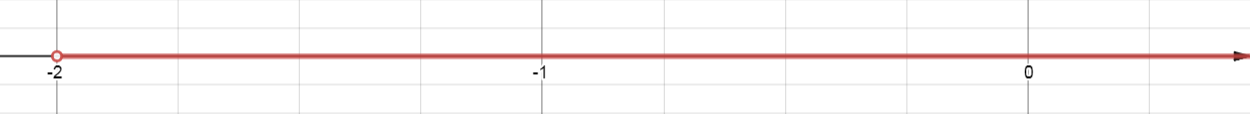 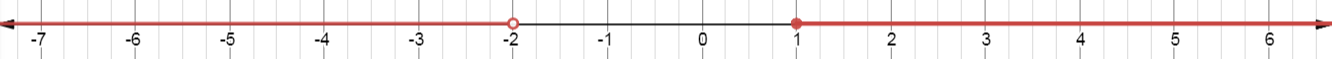           This could also be written this way:    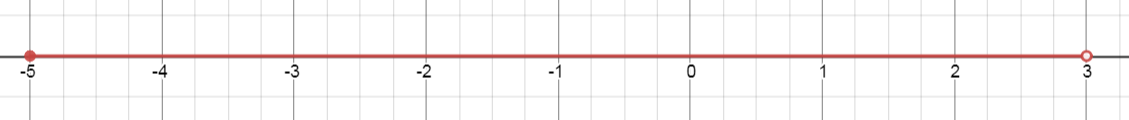 You try:Graphing an inequality:  Graph the line, then shadeRules:  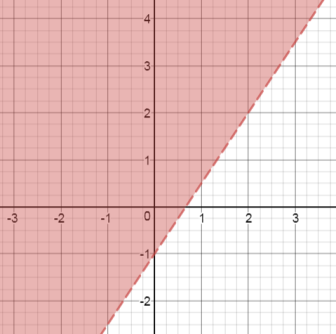 Ex.   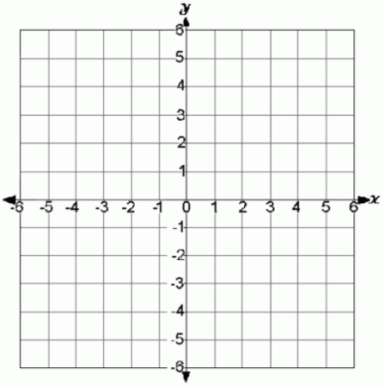 You try:Graphing a system of inequalities:  The solution is where the graph is double shaded.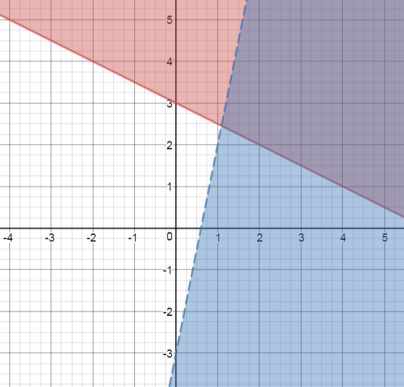 Ex.      You try: 